Latest Round-ups: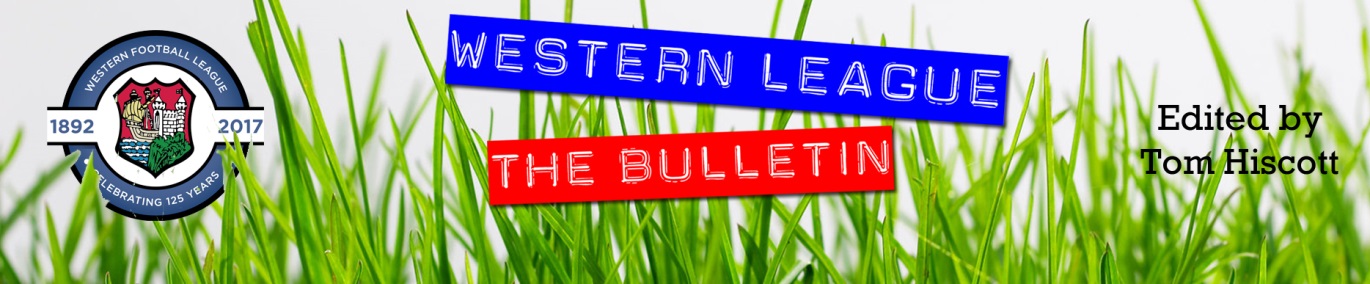 Midweek Action:  In a midweek dominated by cup ties, Hallen and Tavistock battled out a 1-1 draw in Tuesday’s lone league tie, with the hosts striking late to grab a share of the spoils. After an own goal had put Tavistock ahead 15 minutes from time, Kyle Thomas fired home an equaliser late in the game to maintain his sides spot in the top half of the table.The remainder of the Tuesday fixtures saw a number of first round clashes in the Somerset Premier Cup, with Radstock producing the performance of the night. Drawn at home to Portishead, Radstock flew out of the traps and had built a three-goal lead inside the opening ten minutes thanks to goals from James Rustell, Morgan Marsh and Rico Sobers. Further goals after the break from Morgan Skipp and Jack Biddiscombe completed the victory, with the Miners eventually prevailing 5-1. Ashton & Backwell United will also take part in the second round after goals from Saul Jarrett and Harry Walker helped them defeat Wincanton 2-1. Two goals from Daryl Charman weren’t enough for Odd Down to mount a challenge against Paulton Rovers who won 5-3 at the Lew Hill Memorial Ground, while a first-half hat-trick from Adam Mann saw a strong Bath City outfit win 5-1 away at Shepton Mallet. Following a goalless draw at West Clewes, Welton Rovers were successful on spot kicks against Brislington to progress to the next round.  Welton keeper Tom Drewitt saved from Jason Matthews, with Alex Wych then firing home the winning penalty to confirm victory for the Green Army.In the tie of the round on Wednesday night, Keynsham twice came from behind to draw 3-3 away at Clevedon Town before inching past their hosts in a tight shootout. Goals from Lucas Vowles and George King had given Clevedon the lead on two occasions, only for Craig Wilson, and then Adey Harvey to knock in equalisers for the visitors. Keynsham then struck late, with Sam Downes putting them ahead for the first time, but Clevedon responded instantly with Ethan Feltham drawing them level a minute later. The game then headed to penalties, with Keynsham winning 5-4 to finally come out on top at the end of an entertaining clash. Street were knocked out by Larkhall on spot kicks following a 1-1 draw, while goalscoring doubles from Dale Hunt and Alex Camm helped Wells City claim a 5-1 win away at Wellington. There was also one Wiltshire Senior Cup tie, with Westbury defeating Royal Wootton Bassett 4-1 following goals from Matt Jones, Joe Stradling, Callum Demkiv and Sam Jordan.  FA Vase: Shepton Mallet will be sick of the sight of Tavistock and Jack Crago, after the Devonians knocked them out of a second FA competition. Having played a huge role in their FA Cup demise earlier this season, Crago struck three times inside the opening 23 minutes on Saturday afternoon to lead the Lambs to a 4-1 victory in the first round of the FA Vase. Tavistock will be joined in the second round by county rivals Exmouth Town, after first half goals from Callum Shipton and Karl Rickard led them to a 2-0 victory over Portland United. The third Devon side to progress were Buckland Athletic, who claimed a 2-1 win away at Camelford. Both of the Bucks goals came prior to half-time, with Dan Harrison heading them ahead, before Stuart Bowker doubled their tally from a tight angle in the 24th minute. Bridgwater’s trip across the channel proved worthwhile after they secured a 2-0 victory away at Newport on the Isle of Wight. Town made an excellent start to the game, going ahead after just five minutes when Jake Brown headed home a Harry Horton free-kick. The home side then had a man sent off at the end of the first half, and Bridgy took advantage soon after the interval when the reliable Jake Llewellyn fired home from the spot following a foul on Brown. The performance of the day may have belonged to Roman Glass St George who battled back from a 3-1 deficit during the second half to defeat Malmesbury Victoria 5-3. Having trailed at the interval, Roman Glass levelled things early in the second half before their hosts struck twice in quick succession to gain control of the tie. The visitors then came to life, scoring four times in the final half hour to progress to the second round, with Ryan Radford, George Box, Jack Trott and Matt Guy all finding the back of the net. Bradford Town defeated Lymington Town 1-0 thanks to a first-half strike from Matty Morris, while Westbury United were knocked out by Badshot Lea following a 1-0 loss at Meadow Lane. Warminster Town had an impressive win at home to East Cowes Victoria Athletic, with second half goals from Charlie Walton and James Vincent helping them to secure a 3-2 victory at Weymouth Street.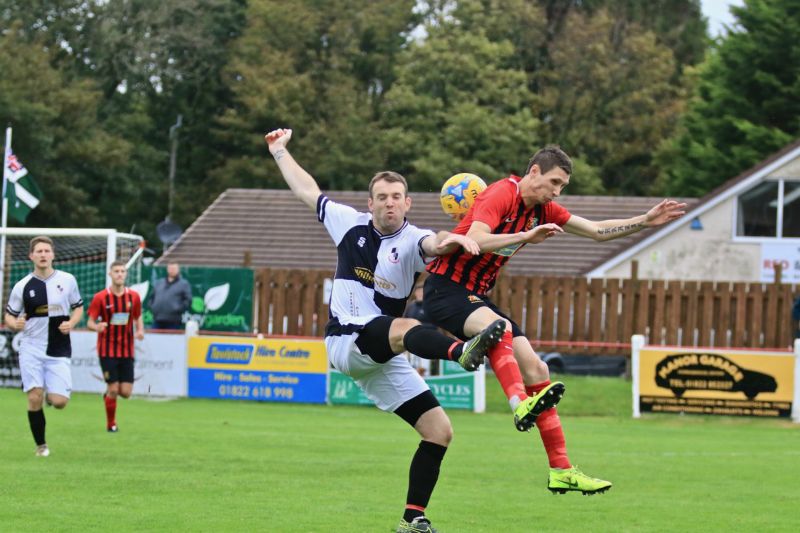 Premier Division: With other sides in Vase action, Wellington were one of the big movers in the Premier Division on Saturday, with the previous cellar dwellers beating Odd Down 5-0. Joe Chamberlain’s excellent volleyed finish gave the home side a half-time lead, with Matt Dawson doubling their advantage soon after the interval. Tom Hawkings put the result beyond doubt with a powerful header midway through the second half, with Chamberlain and then second-half sub Ollie Holman completing the victory. Hallen now sit fourth in the table after twice from behind to defeat Clevedon Town 4-2 at the Hand Stadium. In one of the games of the day, Zach Drew handed Clevedon a 21st minute lead, before Aron Robbins levelled things just before half-time with his first Hallen goal. Jay Murray finished with aplomb to restore Clevedon’s advantage early in the second half, but the away side managed to get level once again when Kyle Thomas fired home from the penalty spot following a handball in the area. Robbins second goal of the afternoon handed Hallen their first lead 20 minutes from time, with the away side wrapping up victory in the closing stages through substitute Ed Bamfo. Cadbury Heath ended a spell of seven matches without a win by beating Chipping Sodbury Town 2-1 at Springfield. Matt Huxley proved to be the difference between the sides, scoring either side of a Justin Bishop penalty to hand the Heath a much-needed three points. Another player to score two vital goals in his side’s victory was Brislington forward Neikell Plummer, who added the finishing touches to crosses from Reeko Best and Lewis Dunn during their 2-1 win at home to Bridport. The individual performance of the day however, belonged to George Kellow who scored all three of Cribbs’ goals during their 3-2 win away at Street. Having fallen behind early in the contest, Kellow struck twice to hand his side a 2-1 lead after just 13 minutes. Street then levelled midway through the first half, and with a 2-2 draw looking the likely outcome, Kellow popped up with a winner six minutes from time to complete a magnificent hat-trick.First Division: Calne Town produced a late fightback to beat Wells City 3-1 to move three points clear at the top of the table. Wells sharpshooter Harry Foster maintained his strong start to the campaign, opening the scoring after just 12 minutes at Bremhill View, but he missed out on the chance to double his tally after having a penalty saved early in the second half. Calne then came to life in the final 20 minutes, levelling the scores through recent signing Jamal Chevolleau. Having struck a hat-trick against Wells last season for former side Corsham, Chevolleau repeated the trick for Calne, scoring twice more in the final quarter hour of the contest to salvage an excellent victory. In another clash between current top-four sides, Longwell Green Sports defeated Wincanton Town 4-1 behind a hat-trick from Danny Carter. Lovejoy Mafini also got on the scoresheet for the hosts, but Carter was the star of the show, taking his tally for the season to nine goals from nine league games. Cheddar have now suffered four defeats from their last five games and conceding twice during the second half to lose 2-1 away at Radstock Town. The Cheesemen headed into the final quarter with a one-goal lead thanks to Robbi Maggs’ deflected effort, but they came unstuck at the hands of James Rustell, with the division’s top scorer scoring twice in the final 20 minutes to help Radstock climb to eighth on the ladder. Almondsbury have now gained nine points from a possible 12 over the last couple of weeks after claiming a 2-1 win away at Bristol Telephones. Greg Parr and Alex Bisp scored either side of the break for the Almonds, with the home side only threatening a late comeback after scoring a penalty five minutes from time. Ashton & Backwell United showed their fighting spirit, eventually drawing 3-3 with Corsham despite trailing throughout most of the game. Having taken a tenth minute lead through Luke Curtis, Corsham doubled their advantage four minutes later, when Curtis turned provider, supplying the assist for Josh Bright to fire home. The home side then struck twice at the end of the first half, through a Joe Bishop penalty and a Harry Walker header, to claim a share of the spoils as the half-time whistle blew. Corsham pulled ahead again on the hour mark when Leigh Rogers’ through ball was buried by Josh Hard, but Ashton never lay down, claiming a point thanks to Charlie Rich’s pinpoint free-kick in the 90th minute. Welton Rovers claimed their first three points in over a month after squeezing past Lebeq United by three goals to two at West Clewes. After an early own-goal had put Lebeq ahead, Sean Hatcher drew the Green Army level after being slipped in by Chris Pile to open his account for the club. Liam Evans then completed the turnaround a couple of minutes later, before the visitors hit back in first half stoppage time thanks to a 20-yard strike from Dan Payne. The chances dried up in the second half, but it ended on a huge high note for Welton, with captain Tom Smith sliding the ball home from inside the six-yard box to secure a dramatic victory. Devizes and Bishop Sutton both remain in the bottom four and battling out a goalless draw at Nursteed Road. 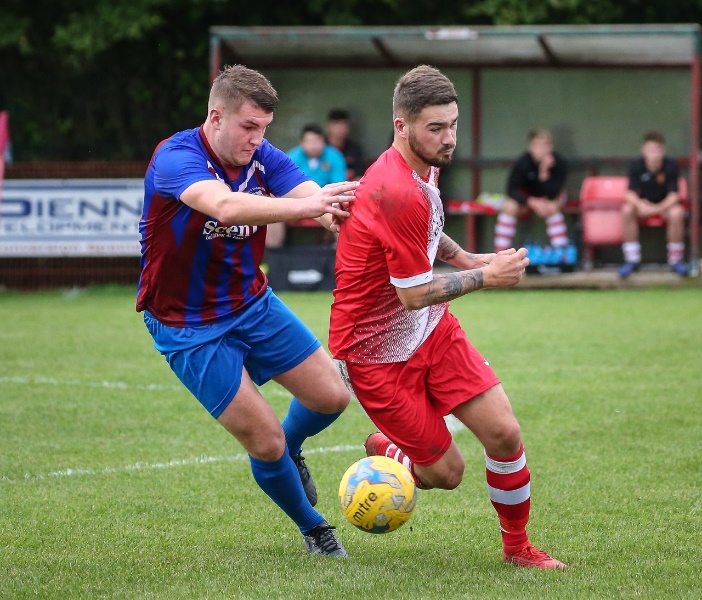 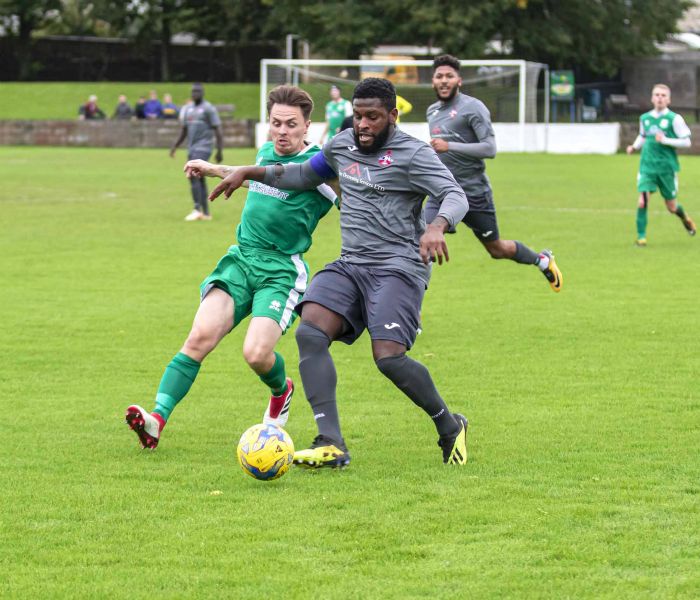 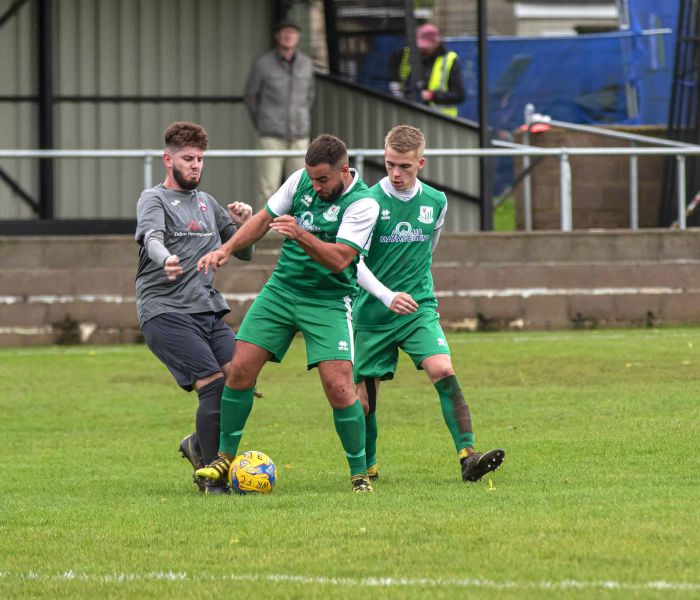 Western League Statistical LeadersPREMIER DIVISION LEADING GOAL SCORERS (League only):Adam Carter (Plymouth Parkway) – 16Jack Taylor (Bridgwater Town) – 9Jack Fillingham (Shepton Mallet) – 9Lucas Vowles (Clevedon Town) – 9Josh Egan (Bitton) – 9PREMIER DIVISION TOP ATTENDANCES:Bridport 0 Bridgwater Town 6, Sunday 6th October 2019 – 347Wellington 0 Exmouth Town 2, Sunday 6th October 2019 - 315Plymouth Parkway 1 Exmouth Town 0, Wednesday 21st August 2019 - 308FIRST DIVISION LEADING GOAL SCORERS (League only):James Rustell (Radstock Town) – 13Harry Foster (Wells City) – 10Stuart Windsor (Calne Town) – 9Danny Carter (Longwell Green Sports) – 9FIRST DIVISION TOP ATTENDANCES: Warminster Town 2 Bristol Telephones 3, Saturday 5th October - 369Portishead Town 3 Longwell Green Sports 5, Saturday 5th October – 262Devizes Town 0 Ashton & Backwell United 1, Saturday 5th October – 252LEADING SCORERS IN ALL COMPETITIONS:Jack Crago (Tavistock) - 20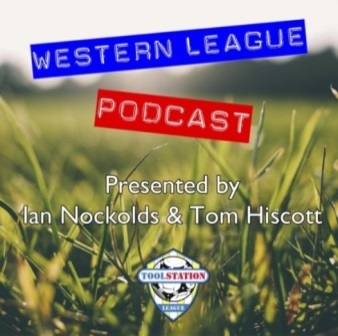 James Rustell (Radstock Town) – 18Adam Carter (Plymouth Parkway) – 16Harry Foster (Wells City) – 13Jack Taylor (Bridgwater Town) - 12Jack Fillingham (Shepton Mallet) – 12Lucas Vowles (Clevedon Town) – 11Stuart Windsor (Calne Town) – 10Gary Higdon (Bradford Town) – 10*All goalscoring stats via Full-Time FA websiteLatest ResultsTuesday 8th October 2019Premier DivisionHallen					1-1		Tavistock				42Somerset FA Premier Cup – First RoundAshton & Backwell United		2-1		Wincanton Town			47Odd Down				3-5		Paulton Rovers			63Radstock Town			5-1		Portishead Town			45Shepton Mallet			1-5		Bath City				158Welton Rovers			0-0 (4-3 pens)	Brislington				68Wednesday 9th October 2019Somerset FA Premier Cup – First RoundClevedon Town			3-3 (4-5 pens)	Keynsham Town			94Larkhall Athletic			1-1 (5-4 pens)	Street				Wellington				1-5		Wells City				40Wiltshire FA Senior Cup – First RoundWestbury United			4-1		Royal Wootton Bassett		42Saturday 12th October 2019 FA Vase – First RoundBitton					P-P		Tadley CallevaBradford Town			1-0		Lymington Town			122Camelford 				1-2		Buckland AthleticExmouth Town			2-0		Portland UnitedMalmesbury Victoria			3-5		Roman Glass St GeorgeNewport (IoW)			0-2		Bridgwater Town			144Romsey Town				P-P		Plymouth ParkwayTavistock				4-1		Shepton MalletWarminster Town			3-2		East Cowes Victoria Athletic		133Westbury United			0-1		Badshot Lea				71Premier DivisionBrislington				2-1		Bridport				69Cadbury Heath			2-1		Chipping Sodbury Town		53Clevedon Town			2-4		Hallen					118Street					2-3		Cribbs					82Wellington				5-0		Odd Down				42First DivisionAshton & Backwell United		3-3		Corsham Town			105Bristol Telephones			1-2		Almondsbury				42Calne Town				3-1		Wells City				63Devizes Town				0-0		Bishop Sutton				65Hengrove Athletic			P-P		Sherborne TownLongwell Green Sports		4-1		Wincanton Town			94Oldland Abbotonians			P-P		Portishead TownRadstock Town			2-1		Cheddar				71Welton Rovers				3-2		Lebeq United				72Upcoming FixturesTuesday 15th October 2019FA Vase – First RoundBitton					vs		Tadley Calleva			19:30KOPremier DivisionBridport				vs		Buckland Athletic		19:45KOCribbs					vs		Roman Glass St George	19:45KOKeynsham Town			vs		Shepton Mallet		19:45KOWednesday 16th October 2019FA Vase – First RoundRomsey Town				vs		Plymouth Parkway		19:45KOPremier DivisionBradford Town			vs		Brislington			19:30KOExmouth Town			vs		Street				19:45KOFriday 18th October 2019First DivisionWells City				vs		Oldland Abbotonians		19:30KOSaturday 19th October 2019 (KICK OFF AT 3.00PM UNLESS NOTED)Premier DivisionBridgwater Town			vs		BittonBridport				vs		HallenClevedon Town			vs		BrislingtonCribbs					vs		Bradford TownKeynsham Town			vs		Exmouth TownPlymouth Parkway			vs		Shepton MalletRoman Glass St George		vs		Chipping Sodbury TownStreet					vs		Buckland AthleticTavistock				vs		Westbury UnitedWellington				vs		Cadbury HeathFirst DivisionAshton & Backwell United		vs		Warminster TownBishop Sutton				vs		Bishops LydeardCheddar				vs		Longwell Green SportsCorsham Town			vs		AlmondsburyHengrove Athletic			vs		Lebeq UnitedPortishead Town			vs		Devizes TownSherborne Town			vs		Radstock TownWelton Rovers				vs		Calne TownWincanton Town			vs		Bristol TelephonesLeague TablesPremier DivisionFirst Division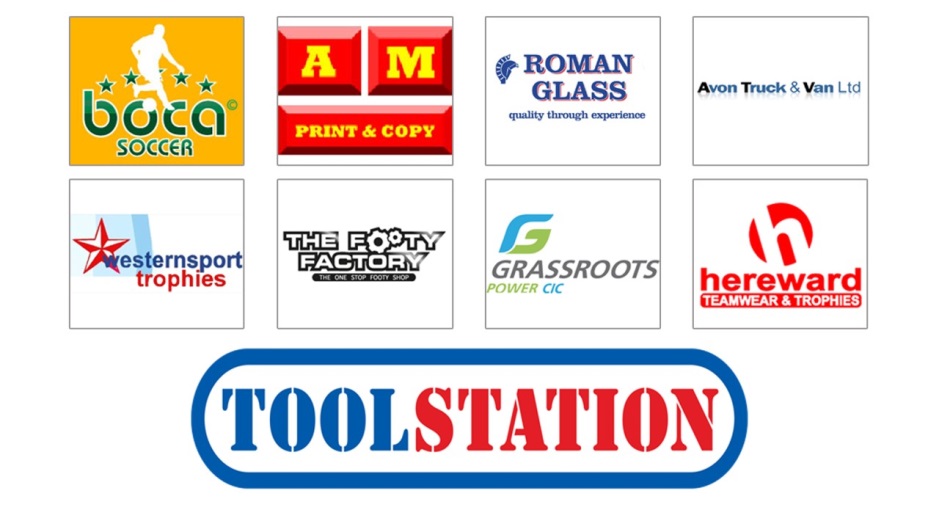 PWDLFAGDPTS1Plymouth Parkway971139732222Bradford Town870120911213Bridgwater Town9621321121204Hallen105232123-2175Westbury United951319154166Clevedon Town105142325-2167Bitton8503251213158Exmouth Town650113211159Street9504211831510Brislington115061927-81511Shepton Mallet7412171071312Cribbs104151221-91313Cadbury Heath113351624-81214Tavistock6312161151015Odd Down113171329-161016Buckland Athletic83051217-5917Wellington113081430-16918Keynsham Town82241822-4819Bridport112181734-17720Chipping Sodbury Town112181236-24721Roman Glass St George720513946PWDLFAGDPTS1Calne Town1062217611202Wincanton Town952220164173Wells City951323158164Longwell Green Sports951321165165Ashton & Backwell United944114113166Oldland Abbotonians10442990167Cheddar850317125158Radstock Town950422184159Sherborne Town8503161511510Almondsbury9414151411311Corsham Town104151830-121312Portishead Town8404221841213Lebeq United94051921-21214Bishops Lydeard8314161241015Welton Rovers93151119-81016Warminster Town830517143917Devizes Town923418180918Hengrove Athletic9234623-17919Bishop Sutton92161116-5720Bristol Telephones911  71322-94